DIRECTIONKS1 – 2007 Paper 21.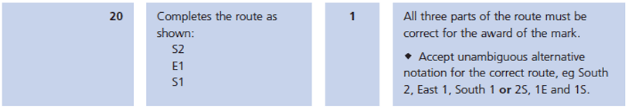 KS1 – 2009 Paper 12.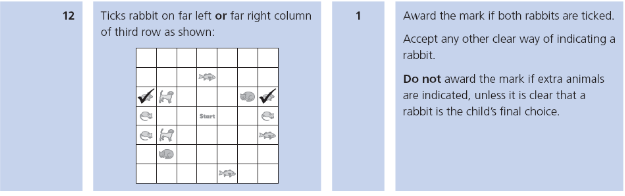 